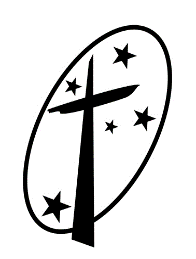 	Office Bearers 2024Please send one copy to Church Office: PO Box 510 Spring Hill Qld 4004 or email generalmanagerea@pcq.org.au.Please send one copy to Presbytery. If this is a change, please complete the information for former holder of role.Charge: ￼	Presbytery:Completed by: ￼	Signature:DetailsTitleNameSurnamePostal AddressPhoneEmailMinisterAssistant MinsterSession ClerkFormer Session Clerk - If ChangedSecretaryFormer Secretary If ChangedTreasurerFormer TreasurerIf ChangedChurch EmailIMPORTANT: Please provide a church email address so that PCQ staff can use it for any Office Bearer who does not have their own email.IMPORTANT: Please provide a church email address so that PCQ staff can use it for any Office Bearer who does not have their own email.IMPORTANT: Please provide a church email address so that PCQ staff can use it for any Office Bearer who does not have their own email.IMPORTANT: Please provide a church email address so that PCQ staff can use it for any Office Bearer who does not have their own email.IMPORTANT: Please provide a church email address so that PCQ staff can use it for any Office Bearer who does not have their own email.IMPORTANT: Please provide a church email address so that PCQ staff can use it for any Office Bearer who does not have their own email.